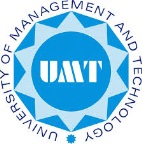 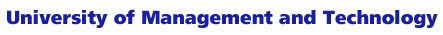 SEMESTER FEE CLEARANCE FORM – Spring 2019SEMESTER FEE CLEARANCE FORM – Spring 2019SEMESTER FEE CLEARANCE FORM – Spring 2019Instructions :Use this form to get clearance from concerned authorities /Departments before Semester Final Exam.It is mandatory to take your clearance form to the examination center in each Exam.Submit the office copy to Participant account office after clearance.Instructions :Use this form to get clearance from concerned authorities /Departments before Semester Final Exam.It is mandatory to take your clearance form to the examination center in each Exam.Submit the office copy to Participant account office after clearance.Instructions :Use this form to get clearance from concerned authorities /Departments before Semester Final Exam.It is mandatory to take your clearance form to the examination center in each Exam.Submit the office copy to Participant account office after clearance.Participant ID:Participant Name:___________________Participant Name:___________________Program:____________________________Clearance Date :______________________Clearance Date :______________________STUDENT COPYSTUDENT COPYSTUDENT COPYOutstanding DuesStatusParticularsRs.Rs.Tuition FeeHostel FeeTransportation FeeTotal AmountRemarks :Remarks :Name of Departments Signatures Authorized With StampSignatures Authorized With StampOTR/HelpdeskNote: This clearance slip is valid for Spring-19 Final exams only.OFFICE COPYOFFICE COPYOFFICE COPYParticipant ID :Participant Name:______________________Participant Name:______________________Program :_______________________Clearance Date:_______________________Clearance Date:_______________________Outstanding DuesStatusParticularsRs.Rs.Tuition FeeHostel FeeTransportation FeeTotal AmountRemarks:Remarks: Name of Departments Signatures Authorized With StampSignatures Authorized With StampOTR/Helpdesk